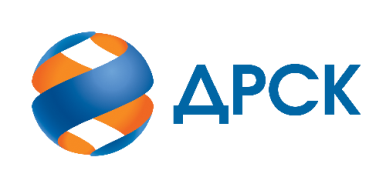 Акционерное Общество«Дальневосточная распределительная сетевая компания»ПРОТОКОЛ № 119/УР-Рзаседания Закупочной комиссии по запросу предложений в электронной форме на право заключения договора на выполнение работ «Ремонт ПС 110/35/10 кВ Озерная, ПС 35/10 кВ Спасск, ПС 35/10 кВ Куприяновка, ВЛ-35 кВ Завитая-Куприяновка» (Лот № 3001-РЕМ-РЕМ ПРОД-2020-ДРСК)СПОСОБ И ПРЕДМЕТ ЗАКУПКИ: запрос предложений в электронной форме на право заключения договора на выполнение работ «Ремонт ПС 110/35/10 кВ Озерная, ПС 35/10 кВ Спасск, ПС 35/10 кВ Куприяновка, ВЛ-35 кВ Завитая-Куприяновка» (Лот № 3001-РЕМ-РЕМ ПРОД-2020-ДРСК)КОЛИЧЕСТВО ПОДАННЫХ ЗАЯВОК НА ЭТАП В ЗАКУПКЕ: 4 (четыре) заявки.КОЛИЧЕСТВО ОТКЛОНЕННЫХ ЗАЯВОК: 0 (ноль) заявок.ВОПРОСЫ, ВЫНОСИМЫЕ НА РАССМОТРЕНИЕ ЗАКУПОЧНОЙ КОМИССИИ: О рассмотрении результатов оценки заявок.Об отклонении заявки Участника ООО "СИБТЭК"  О признании заявок соответствующими условиям Документации о закупкеО проведении переторжкиРЕШИЛИ:По вопросу № 1Признать объем полученной информации достаточным для принятия решения.Принять к рассмотрению заявки следующих участников:По вопросу № 2Признать заявки ООО "ГИДРОЭЛЕКТРОМОНТАЖ" ИНН/КПП 2801035778/280101001 ООО "ТОРГОВО-ПРОИЗВОДСТВЕННАЯ КОМПАНИЯ "СВЕТОТЕХНИКА" ИНН/КПП 2801243633/280101001 ООО "НЭМК" ИНН/КПП 2801210518/280101001 ООО "Амурэнергоремонт" ИНН/КПП 2721112040/272101001 соответствующими условиям Документации о закупке и принять их к дальнейшему рассмотрению.По вопросу № 3Провести переторжку;Предметом переторжки является: цена.Допустить к участию в переторжке заявки следующих Участников: Определить форму переторжки: очная.Шаг переторжки: 0,1 – 1% от НМЦ лота без учета НДС.Назначить переторжку на 15 ч. 00 мин. 25.12.2019 г. Место проведения переторжки: Единая электронная торговая площадка (АО «ЕЭТП»), по адресу в сети «Интернет»: https://rushydro.roseltorg.ruФайлы с новой ценой, подлежащие корректировке в соответствии с окончательными предложениями Участника, заявленными в ходе проведения переторжки, должны быть предоставлены посредством функционала ЭТП в течение 1 (одного) рабочего дня с момента завершения процедуры переторжки на ЭТП путем изменения (дополнения) состава заявки Участника.Секретарь Закупочной комиссии 1 уровня  		                                        М.Г.ЕлисееваКоваленко О.В.(416-2) 397-242г.  Благовещенск«24» декабря 2019№ п/пДата и время регистрации заявкиНаименование Участника, его адрес, ИНН и/или идентификационный номер31.10.2019 05:51ООО "ГИДРОЭЛЕКТРОМОНТАЖ" 
ИНН/КПП 2801035778/280101001 06.11.2019 06:30ООО "ТОРГОВО-ПРОИЗВОДСТВЕННАЯ КОМПАНИЯ "СВЕТОТЕХНИКА" 
ИНН/КПП 2801243633/280101001 19.11.2019 10:01ООО "НЭМК" 
ИНН/КПП 2801210518/280101001 20.11.2019 01:21ООО "Амурэнергоремонт" 
ИНН/КПП 2721112040/272101001 №п/пДата и время регистрации заявкиНаименование Участника, его адрес, ИНН и/или идентификационный номерЦена заявки, руб. без НДС 31.10.2019 05:51ООО "ГИДРОЭЛЕКТРОМОНТАЖ" 
ИНН/КПП 2801035778/280101001 12 968 960,0006.11.2019 06:30ООО "ТОРГОВО-ПРОИЗВОДСТВЕННАЯ КОМПАНИЯ "СВЕТОТЕХНИКА" 
ИНН/КПП 2801243633/280101001 12 969 000,0019.11.2019 10:01ООО "НЭМК" 
ИНН/КПП 2801210518/280101001 12 968 960,0020.11.2019 01:21ООО "Амурэнергоремонт" 
ИНН/КПП 2721112040/272101001 12 969 000,00№п/пНаименование Участника и/или его идентификационный номерЦена заявки, руб. без НДСВозможность применения приоритета в соответствии с 925-ПП ООО "ГИДРОЭЛЕКТРОМОНТАЖ" 
ИНН/КПП 2801035778/280101001 12 968 960,00нетООО "ТОРГОВО-ПРОИЗВОДСТВЕННАЯ КОМПАНИЯ "СВЕТОТЕХНИКА" 
ИНН/КПП 2801243633/280101001 12 969 000,00нетООО "НЭМК" 
ИНН/КПП 2801210518/280101001 12 968 960,00нетООО "Амурэнергоремонт" 
ИНН/КПП 2721112040/272101001 12 969 000,00нет